תמהיל 1: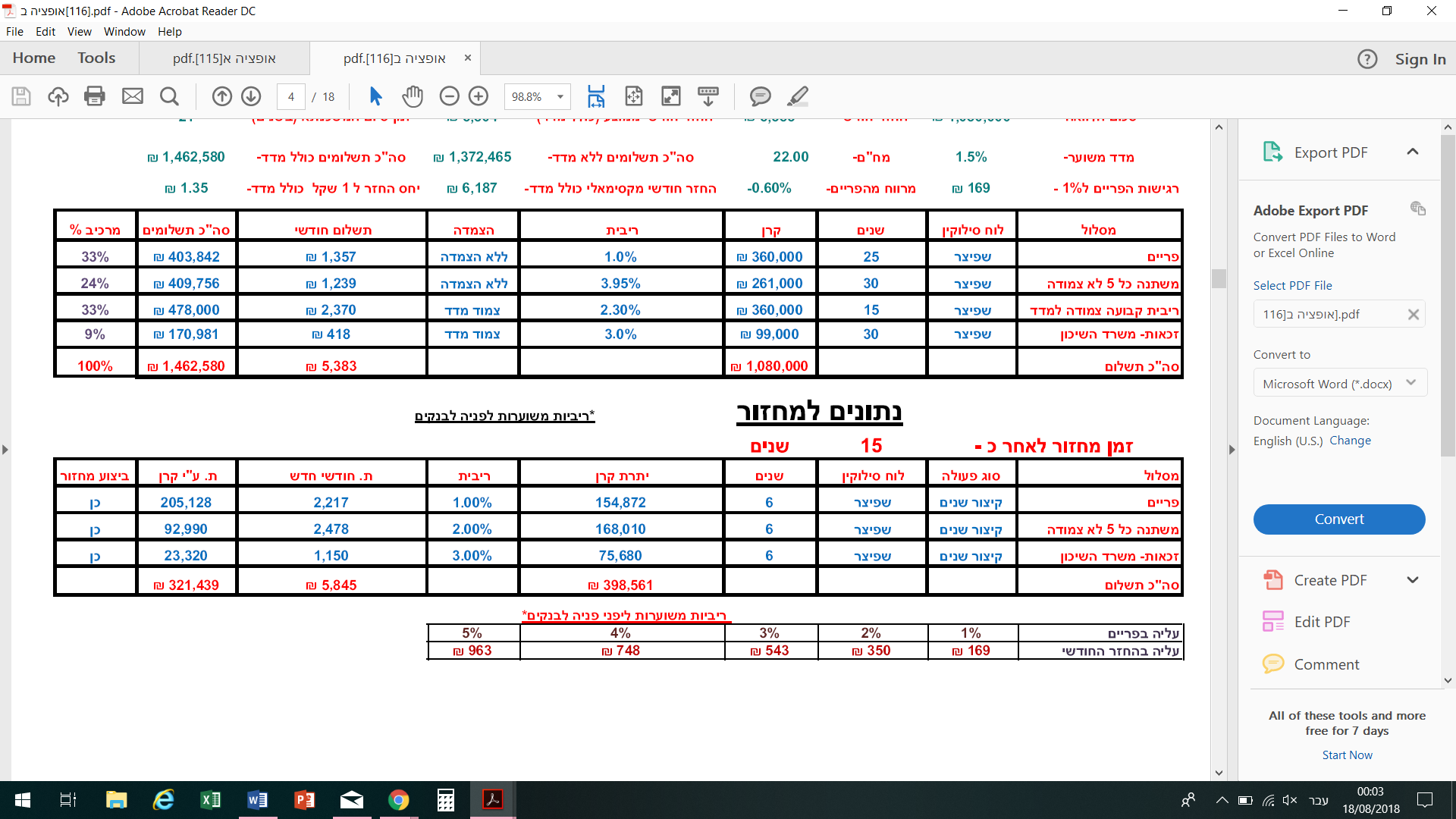 תמהיל 2: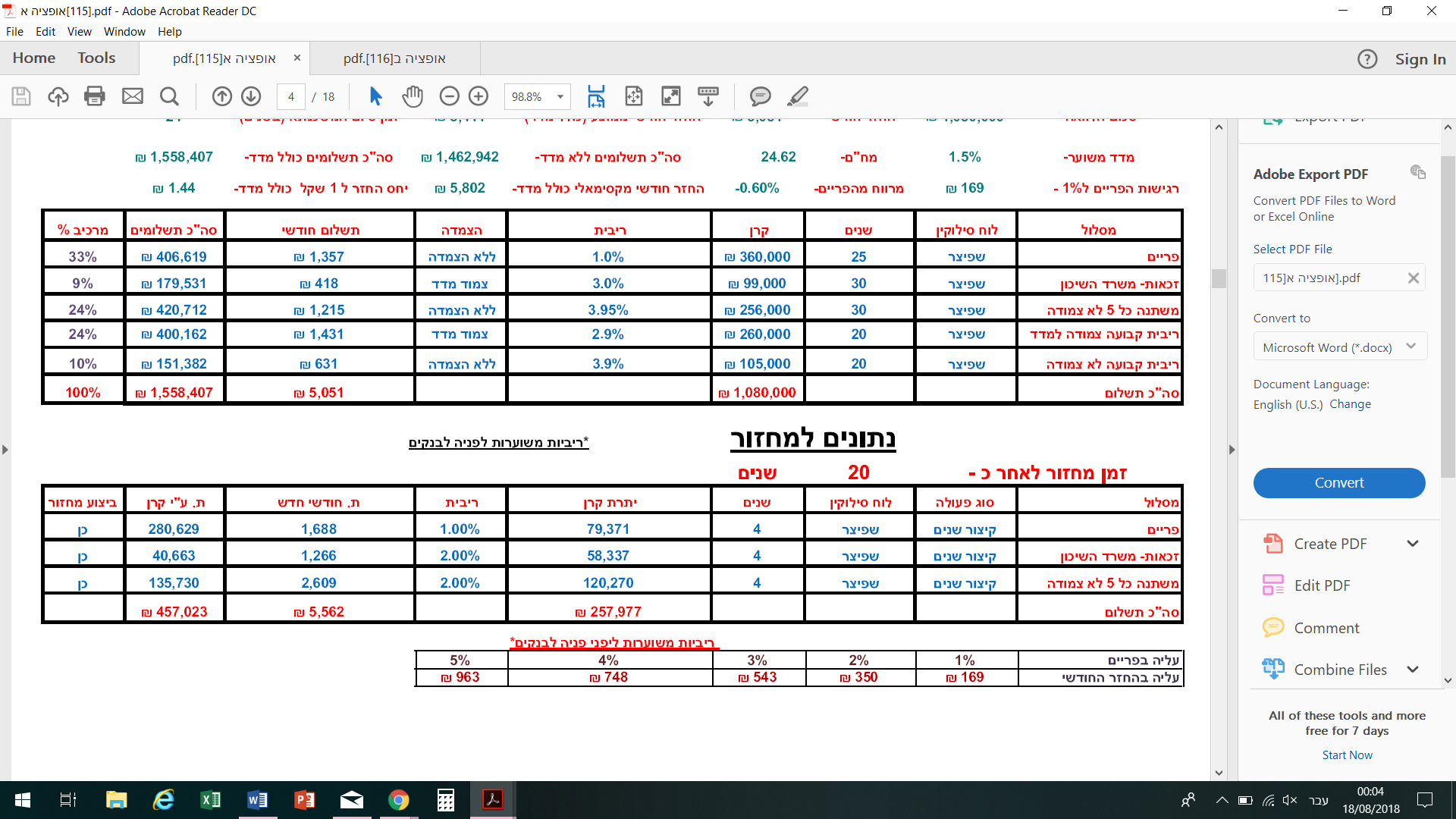 